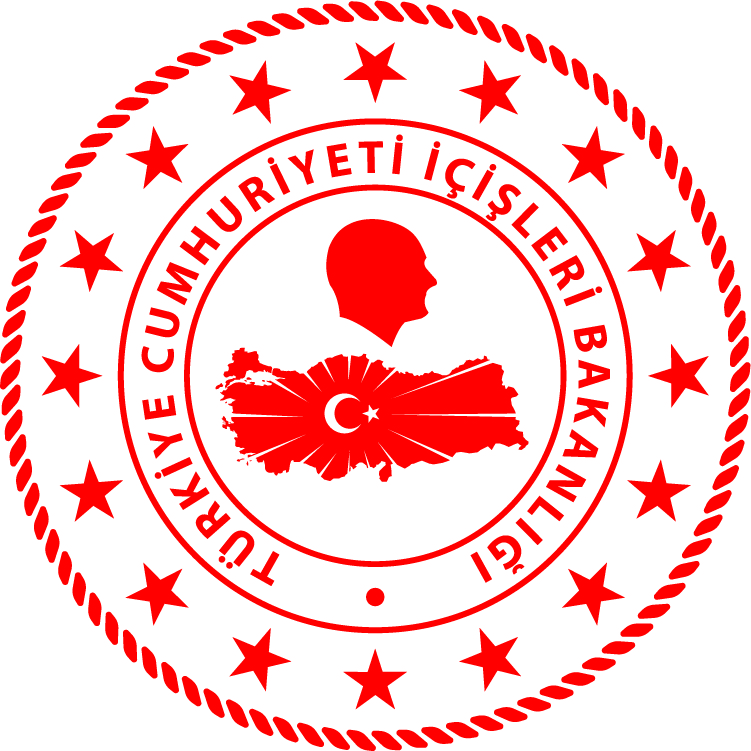 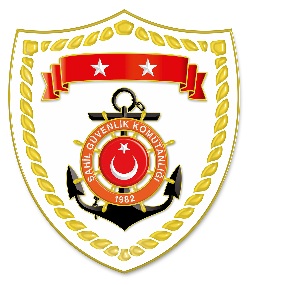 Ege BölgesiDoğu Anadolu BölgesiS.
NoTARİHMEVKİ VE ZAMANKURTARILAN SAYISIKURTARILAN/YEDEKLENEN TEKNE SAYISIAÇIKLAMA106 Temmuz 2020AYDIN/Didim
02.3024-Tekağaç Burnu açıklarında Yunan Sahil Güvenlik unsurları tarafından Türk Karasularına geri itilen lastik bot içerisindeki
24 düzensiz göçmen kurtarılmıştır.206 Temmuz 2020İZMİR/Foça
14.2026-Aslan Burnu açıklarında Yunan Sahil Güvenlik unsurları tarafından Türk Karasularına bırakılan 2 adet can salı içerisindeki 26 düzensiz göçmen kurtarılmıştır.S.
NoTARİHMEVKİ VE ZAMANKURTARILAN SAYISIKURTARILAN/YEDEKLENEN TEKNE SAYISIAÇIKLAMA129 Haziran 2020 VAN/Gevaş10.15--Van Gölü açıklarında kayıp olduğu değerlendirilen 95 düzensiz göçmenin bulunması maksadıyla müştereken icra edilen arama kurtarma faaliyetlerine devam edilmektedir.